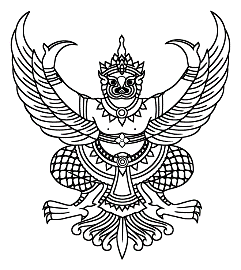 ข้อบังคับมหาวิทยาลัยธรรมศาสตร์ว่าด้วยการประชุมและวิธีดําเนินงานสภามหาวิทยาลัย พ.ศ. ๒๕๕๘ __________________________	โดยที่พระราชบัญญัติมหาวิทยาลัยธรรมศาสตร์ พ.ศ. ๒๕๕๘ มาตรา ๒๔ กําหนดให้การประชุม
และวิธีการดําเนินงานของสภามหาวิทยาลัยเป็นไปตามข้อบังคับของมหาวิทยาลัย	อาศัยอํานาจตามความในมาตรา ๒๓ และมาตรา ๒๔ แห่งพระราชบัญญัติมหาวิทยาลัยธรรมศาสตร์ พ.ศ. ๒๕๕๘ และโดยมติสภามหาวิทยาลัยในการประชุมครั้งที่ ๘/๒๕๕๘ 
เมื่อวันที่ ๑๗ สิงหาคม พ.ศ. ๒๕๕๘ เห็นชอบให้ออกข้อบังคับไว้ดังนี้	ข้อ ๑ ข้อบังคับนี้เรียกว่า “ข้อบังคับมหาวิทยาลัยธรรมศาสตร์ว่าด้วยการประชุม
และวิธีดําเนินงานสภามหาวิทยาลัย พ.ศ. ๒๕๕๘”	ข้อ ๒ ข้อบังคับนี้ให้ใช้บังคับถัดจากวันประกาศเป็นต้นไป	ข้อ ๓ ให้นายกสภามหาวิทยาลัยเป็นผู้รักษาการตามข้อบังคับนี้ และให้มีอํานาจออกประกาศ หรือคําสั่งเพื่อปฏิบัติให้เป็นไปตามข้อบังคับนี้ลักษณะ ๑การดําเนินงานสภามหาวิทยาลัย------------------หมวด ๑การปฏิบัติหน้าที่ของนายกสภามหาวิทยาลัย อุปนายกสภามหาวิทยาลัย	ข้อ ๔ ให้นายกสภามหาวิทยาลัย ปฏิบัติหน้าที่ดังต่อไปนี้	(๑) ควบคุมและดําเนินกิจการของสภามหาวิทยาลัย	(๒) เป็นผู้แทนของสภามหาวิทยาลัยในกิจการของสภามหาวิทยาลัย	(๓) เป็นผู้ลงนามในหนังสือ หรือเอกสารสําคัญของมหาวิทยาลัยที่ออกโดยสภามหาวิทยาลัย	(๔) เป็นผู้ลงนามในคําสั่งแต่งตั้งคณะกรรมการ คณะอนุกรรมการ หรือคณะบุคคล 
เพื่อปฏิบัติงานตามที่สภามหาวิทยาลัยมอบหมาย หรือมอบอํานาจให้อธิการบดี หรือผู้ดํารงตําแหน่งอื่น
ในมหาวิทยาลัยปฏิบัติหน้าที่ หรือปฏิบัติการแทนตามมติสภามหาวิทยาลัย	(๕) อํานาจหน้าที่อื่นที่กําหนดไว้ในกฎหมาย ระเบียบ ข้อบังคับ หรือประกาศของมหาวิทยาลัย
	ในการประชุมสภามหาวิทยาลัย ให้นายกสภามหาวิทยาลัยเป็นประธานของการประชุม 
และให้มีหน้าที่ดําเนินการประชุมให้เป็นไปด้วยความเป็นระเบียบเรียบร้อย และเพื่อการนี้
ให้นายกสภามหาวิทยาลัยมีอํานาจออกคําสั่งใด ๆ เพื่อรักษาความสงบเรียบร้อยของการประชุม
ได้ตามความเหมาะสม	ข้อ ๕ ให้อุปนายกสภามหาวิทยาลัยมีหน้าที่ช่วยนายกสภามหาวิทยาลัย 
ในกิจการของสภามหาวิทยาลัยตามที่นายกสภามหาวิทยาลัยมอบหมาย และในกรณีที่นายกสภามหาวิทยาลัย
ไม่อาจปฏิบัติหน้าที่ได้ หรือเมื่อไม่มีผู้ดํารงตําแหน่งนายกสภามหาวิทยาลัย ให้อุปนายกสภามหาวิทยาลัยทําหน้าที่แทนนายกสภามหาวิทยาลัย	ในการประชุมสภามหาวิทยาลัย หากนายกสภามหาวิทยาลัยไม่อยู่หรือไม่สามารถปฏิบัติหน้าที่ได้ 
ให้อุปนายกสภามหาวิทยาลัยเป็นประธานที่ประชุมแทน และให้มีอํานาจและหน้าที่เช่นเดียวกับ
นายกสภามหาวิทยาลัยตามที่กําหนดไว้ในข้อ ๔ วรรคสองหมวด ๒การปฏิบัติหน้าที่ของเลขานุการสภามหาวิทยาลัย	ข้อ ๖ ให้เลขานุการสภามหาวิทยาลัยดําเนินการตามอํานาจหน้าที่ของสภามหาวิทยาลัยให้เป็นไป ด้วยความเรียบร้อยดังต่อไปนี้	(๑) จัดระเบียบวาระเสนอต่อนายกสภามหาวิทยาลัย 	(๒) นัดประชุมสภามหาวิทยาลัยตามมติสภามหาวิทยาลัยหรือตามที่นายกสภามหาวิทยาลัยกําหนด	(๓) สนับสนุนและอํานวยความสะดวกแก่ประธานที่ประชุมสภามหาวิทยาลัย ในการดูแลควบคุมการประชุมสภามหาวิทยาลัยให้เป็นไปด้วยความเป็นระเบียบเรียบร้อย	(๔) จัดทํารายงานการประชุมเพื่อนําเสนอสภามหาวิทยาลัยในระเบียบวาระรับรองรายงาน
การประชุม และดําเนินการแก้ไขรายงานการประชุมตามความเห็นของที่ประชุม ในกรณีที่ที่ประชุม
สภามหาวิทยาลัยมีมติให้แก้ไขรายงานการประชุม	(๕) แจ้งมติหรือความเห็นของที่ประชุมให้อธิการบดี หัวหน้าส่วนงาน หรือผู้ที่จะต้องปฏิบัติ
ตามมติหรือความเห็นของสภามหาวิทยาลัยนั้นได้ทราบและปฏิบัติให้เป็นไปตามมติหรือความเห็นนั้น 
รวมทั้งให้รายงานผลการปฏิบัติการนั้นให้มหาวิทยาลัยทราบด้วย	(๖) ปฏิบัติหน้าที่อื่นที่นายกสภามหาวิทยาลัยมอบหมาย	(๗) ควบคุม ดูแล และสั่งการปฏิบัติงานของสำนักงานสภามหาวิทยาลัยตามที่อธิการบดีมอบหมายให้ปฏิบัติหน้าที่แทนหมวด ๓สำนักงานสภามหาวิทยาลัย	ข้อ ๗ สำนักงานสภามหาวิทยาลัยมีหน้าที่สนับสนุนการดำเนินงานของสภามหาวิทยาลัย
รับผิดชอบการบริหารงานธุรการทั่วไป และอำนาจหน้าที่อื่นที่กำหนดไว้ตามข้อบังคับมหาวิทยาลัย
ที่ว่าด้วยส่วนงานของมหาวิทยาลัย	การแบ่งส่วนงานภายในสำนักงานสภามหาวิทยาลัย ให้เป็นไปตามช้อบังคับมหาวิทยาลัย
ที่ว่าด้วยการแบ่งส่วนงานภายใน	ในสำนักงานสภามหาวิทยาลัย ให้มีผู้อำนวยการสำนักงานสภามหาวิทยาลัยคนหนึ่ง
เป็นผู้บังคับบัญชาและรับผิดชอบงานของสำนักงานสภามหาวิทยาลัย	คุณสมบัติ หลักเกณฑ์ และวิธีการแต่งตั้ง และอำนาจหน้าที่ของผู้อำนวยการสำนักงาน
สภามหาวิทยาลัยให้เป็นไปตามข้อบังคับมหาวิทยาลัยลักษณะ ๒การประชุมสภามหาวิทยาลัย----------------หมวด ๑การเสนอเรื่องเข้าระเบียบวาระการประชุม	ข้อ ๘ ผู้มีสิทธิเสนอเรื่องเข้าระเบียบวาระการประชุมสภามหาวิทยาลัย ได้แก่	(๑) นายกสภามหาวิทยาลัย	(๒) อธิการบดี	(๓) กรรมการสภามหาวิทยาลัย	ข้อ ๙ การเสนอเรื่องเข้าระเบียบวาระการประชุม ให้ทำเป็นหนังสือถึงนายกสภามหาวิทยาลัย เพื่อพิจารณาสั่งการให้บรรจุเข้าระเบียบวาระของการประชุมสภามหาวิทยาลัยหมวด ๒การเรียกประชุม	ข้อ ๑๐ ให้นายกสภามหาวิทยาลัยเรียกประชุมสภามหาวิทยาลัยอย่างน้อยเดือนละหนึ่งครั้ง
แต่หากเห็นว่าในเดือนใดไม่มีเรื่องที่จะบรรจุเข้าเป็นระเบียบวาระการประชุม หรือมีเหตุการณ์ร้ายแรงที่ทำให้เกิดความไม่สะดวกในการประชุมและไม่มีเรื่องเร่งด่วนที่จะต้องประชุมในเดือนนั้น นายกสภามหาวิทยาลัยอาจสั่งให้งดการประชุมในเดือนนั้นก็ได้	กรรมการสภามหาวิทยาลัยตั้งแต่สามคนขึ้นไปร้องขอให้จัดการประชุมเร่งด่วน
เพื่อพิจารณาระเบียบวาระซึ่งเป็นเรื่องผลประโยชน์สำคัญของมหาวิทยาลัย หรือหากไม่มีการประชุมเพื่อพิจารณา
ในเรื่องนั้นแล้วจะทำให้มหาวิทยาลัยเสียหายอย่างร้ายแรง นายกสภามหาวิทยาลัยอาจเรียกประชุม
สภามหาวิทยาลัยเป็นการเร่งด่วนได้	การเรียกประชุมสภามหาวิทยาลัยต้องแจ้งให้กรรมการสภามหาวิทยาลัยทุกคนได้ทราบ
ก่อนวันประชุมไม่น้อยกว่าสามวัน เว้นแต่กรณีการประชุมตามวรรคสอง อาจแจ้งน้อยกว่าสามวันก็ได้	ข้อ ๑๑ ให้เลขานุการสภามหาวิทยาลัยออกหนังสือแจ้งกำหนดเวลาและสถานที่ประชุม
พร้อมกับจัดส่งระเบียบวาระการประชุมพร้อมเอกสารประกอบการพิจารณาให้กรรมการสภามหาวิทยาลัย
ทุกคนทราบก่อนการประชุม	ในกรณีที่เป็นเรื่องลับ หรือมีเหตุผลความจำเป็น หรือเป็นกรณีเร่งด่วน นายกสภามหาวิทยาลัยอาจสั่งให้บรรจุระเบียบวาระการประชุมเพิ่มเติมในขณะที่มีการประชุมแล้ว ในกรณีนี้ให้แจ้งระเบียบวาระนั้น
และจัดส่งเอกสารประกอบการพิจารณาให้ที่ประชุมทราบก่อนการพิจารณาระเบียบวาระนั้นก็ได้หมวด ๓การพิจารณา	ข้อ ๑๒ การประชุมสภามหาวิทยาลัยให้พิจารณาเรียงลำดับระเบียบวาระการประชุม ดังนี้	(๑) เรื่องแจ้งเพื่อทราบ	(๒) เรื่องรับรองรายงานการประชุม	(๓) เรื่องสืบเนื่องหรือเรื่องค้างการประชุมจากการประชุมคราวก่อน	(๔) เรื่องเพื่อพิจารณา	(๕) เรื่องอื่น ๆ	ในกรณีที่มีเหตุผลเพื่อประโยชน์หรือความสะดวกแก่การประชุม หรือเป็นเรื่องเร่งด่วน 
หรือสืบเนื่องกัน นายกสภามหาวิทยาลัยอาจสั่งให้พิจารณาระเบียบวาระการประชุมเรื่องหนึ่งเรื่องใด
เป็นลำดับก่อนหรือหลังแตกต่างจากการเรียงลำดับตามวรรคหนึ่งก็ได้	ข้อ ๑๓ ในการประชุมสภามหาวิทยาลัยต้องมีกรรมการสภามหาวิทยาลัยมาประชุม
ไม่น้อยกว่ากึ่งหนึ่งของจํานวนกรรมการสภามหาวิทยาลัยทั้งหมดเท่าที่มี จึงจะเป็นองค์ประชุม	ในการประชุมสภามหาวิทยาลัยทุกครั้ง ให้เลขานุการสภามหาวิทยาลัยจัดให้ 
กรรมการสภามหาวิทยาลัยและผู้เข้าร่วมการประชุมทุกคนลงลายมือชื่อเข้าร่วมการประชุมเก็บไว้เป็นหลักฐาน	ข้อ ๑๔ กรรมการสภามหาวิทยาลัยที่เป็นผู้มีส่วนได้ส่วนเสีย หรือมีสภาพร้ายแรงอันอาจทําให้การพิจารณาของสภามหาวิทยาลัยในเรื่องใดไม่เป็นกลาง กรรมการสภามหาวิทยาลัยผู้นั้นไม่สามารถประชุม
เพื่อพิจารณาในระเบียบวาระเรื่องนั้นได้	ในกรณีที่กรรมการสภามหาวิทยาลัยคนใดเห็นว่าตนมีกรณีตามวรรคหนึ่ง 
ให้แจ้งแก่ประธานที่ประชุมทราบ และออกจากการประชุมในระเบียบวาระเรื่องนั้น เพื่อการนี้
ให้เลขานุการสภามหาวิทยาลัยบันทึกเหตุการณ์ไว้ในรายงานการประชุม	ในกรณีที่มีคู่กรณีหรือกรรมการสภามหาวิทยาลัยคนใดทักท้วงในการประชุม 
หรือแจ้งเป็นหนังสือต่อสภามหาวิทยาลัยก่อนการประชุมว่า กรรมการสภามหาวิทยาลัยคนหนึ่งคนใด
มีกรณีตามวรรคหนึ่ง ให้สภามหาวิทยาลัยพิจารณาว่ากรรมการสภามหาวิทยาลัยคนที่ถูกทักท้วงนั้น
มีกรณีตามวรรคหนึ่งหรือไม่ หากพบว่ามีกรณีตามที่ถูกทักท้วงจริงให้กรรมการสภามหาวิทยาลัยผู้นั้น
ออกจากการประชุมในระเบียบวาระเรื่องนั้น เพื่อการนี้ให้เลขานุการสภามหาวิทยาลัยบันทึกเหตุการณ์
ไว้ในรายงานการประชุม	ข้อ ๑๕ ในการประชุมสภามหาวิทยาลัย ประธานที่ประชุมจะต้องเปิดโอกาสให้ 
กรรมการสภามหาวิทยาลัยทุกคนได้แสดงความคิดเห็นอย่างเป็นอิสระและทั่วถึง	ในการแสดงความเห็นของกรรมการสภามหาวิทยาลัยต้องกระชับ อยู่ในประเด็น ใช้ถ้อยคําสุภาพ และต้องคํานึงถึงมารยาทของการประชุมหมวด ๔การลงมติ 	ข้อ ๑๖ นอกจากจะมีกฎหมาย ข้อบังคับ ระเบียบ หรือประกาศของมหาวิทยาลัยกําหนดไว้ 
เป็นอย่างอื่น การลงมติของสภามหาวิทยาลัยให้ถือเสียงข้างมากของผู้เข้าร่วมประชุม	ในกรณีการลงมติได้คะแนนเสียงเท่ากัน ให้ประธานที่ประชุมมีอํานาจชี้ขาด	ข้อ ๑๗ ในการพิจารณาเรื่องหนึ่งเรื่องใด ถ้าหากไม่มีกรรมการสภามหาวิทยาลัย 
แสดงความคิดเห็นเป็นอย่างอื่น หรือไม่ทักท้วง ประธานที่ประชุมอาจสรุปการประชุมเพื่อพิจารณาในเรื่องนั้นว่า 
ที่ประชุมพิจารณาแล้วมีความเห็นอย่างไรและมีมติอย่างไร ในการนี้ให้ถือว่าการสรุปของประธานนั้น
เป็นมติของที่ประชุม	ข้อ ๑๘ การลงมติในการประชุมสภามหาวิทยาลัยให้กระทําโดยเปิดเผย เว้นแต่ 
ที่ประชุมพิจารณาแล้วมีมติให้ลงมติแบบลับ	การลงมติแบบลับให้กระทําการ โดยใช้วิธีการที่เหมาะสมตามสมควรและเพียงพอ
แก่การทําให้การลงความเห็นของกรรมการสภามหาวิทยาลัยแต่ละคนเป็นความลับเฉพาะตัวผู้ออกเสียงเท่านั้นหมวด ๕การเลือกอุปนายกสภามหาวิทยาลัย	ข้อ ๑๙ เมื่อมีกรณีที่ต้องเลือกอุปนายกสภามหาวิทยาลัย ให้เลขานุการสภามหาวิทยาลัยบรรจุ ระเบียบวาระดังกล่าวในการประชุมสภามหาวิทยาลัยเพื่อให้สภามหาวิทยาลัยพิจารณา	การเลือกอุปนายกสภามหาวิทยาลัยตามวรรคหนึ่งให้เป็นไปตามวิธีการที่สภามหาวิทยาลัยกําหนดหมวด ๖รายงานการประชุมสภามหาวิทยาลัย	ข้อ ๒๐ รายงานการประชุมสภามหาวิทยาลัย ให้เป็นไปตามรูปแบบที่เลขานุการ
สภามหาวิทยาลัยโดยความเห็นชอบของนายกสภามหาวิทยาลัยกําหนด	ข้อ ๒๑ เพื่อตรวจสอบความถูกต้องของรายงานการประชุมสภามหาวิทยาลัย ก่อนการพิจารณา รับรองรายงานการประชุม สภามหาวิทยาลัยอาจแต่งตั้งคณะกรรมการตรวจพิจารณาความถูกต้องของรายงาน
การประชุมสภามหาวิทยาลัย ซึ่งประกอบด้วย เลขานุการสภามหาวิทยาลัยเป็นประธาน 
และกรรมการจากกรรมการสภามหาวิทยาลัยที่สภามหาวิทยาลัยมอบหมายอีกจํานวนไม่เกินสามคนก็ได้	ให้คณะกรรมการตามวรรคหนึ่ง มีหน้าที่ตรวจสอบความถูกต้องและความเหมาะสม
ของรายงานการประชุมสภามหาวิทยาลัยก่อนการรับรองรายงานการประชุม และอํานาจหน้าที่อื่น
ที่สภามหาวิทยาลัยมอบหมายก็ได้	ข้อ ๒๒ ในการพิจารณารับรองรายงานการประชุม กรรมการสภามหาวิทยาลัยจะขอแก้ไขรายงานการประชุมให้มีข้อความที่ถูกต้องตามความเป็นจริงและเหมาะสมก็ได้ แต่การจะแก้ไขรายงานการประชุมตามที่กรรมการสภามหาวิทยาลัยผู้นั้นเสนอหรือไม่ ให้เป็นไปตามมติสภามหาวิทยาลัย	ในการพิจารณารายงานการประชุม หากมีกรรมการสภามหาวิทยาลัยเสนอให้มีการแก้ไข
รายงานการประชุมในส่วนใดแล้ว แต่ที่ประชุมไม่เห็นชอบด้วย กรรมการสภามหาวิทยาลัยที่เสนอขอแก้ไข
รายงานการประชุมนั้นอาจขอให้บันทึกความเห็นของตนไว้เป็นหลักฐานก็ได้	การขอให้แก้ไขรายงานการประชุมในส่วนที่เป็นมติและเหตุผลของมติที่ประชุม ไม่สามารถทําได้ 
เว้นแต่การขอให้แก้ไขถ้อยคําให้ถูกต้องตามมติที่ประชุมหมวด ๗การปฏิบัติตามมติสภามหาวิทยาลัยและรายงานผลการปฏิบัติการตามมติสภามหาวิทยาลัย	ข้อ ๒๓ เมื่อสภามหาวิทยาลัยมีมติในเรื่องใดแล้ว ให้เลขานุการสภามหาวิทยาลัยทําหนังสือ 
แจ้งมติสภามหาวิทยาลัยนั้นให้แก่ผู้เกี่ยวข้องได้ทราบและปฏิบัติการให้เป็นไปตามมตินั้น 
และให้รายงานผลการปฏิบัติการนั้นให้สภามหาวิทยาลัยทราบ	ข้อ ๒๔ เมื่อสภามหาวิทยาลัยได้ออกข้อบังคับมหาวิทยาลัยในเรื่องใด 
ให้เลขานุการสภามหาวิทยาลัย มีหนังสือแจ้งให้หน่วยงานที่รับผิดชอบงานด้านนิติการของมหาวิทยาลัยดําเนินการประกาศให้ทราบเป็นการทั่วไปในมหาวิทยาลัย	ในกรณีที่สภามหาวิทยาลัยออกข้อบังคับที่กฎหมายกําหนดให้ต้องนําไปประกาศ
ในราชกิจจานุเบกษา ให้เลขานุการสภามหาวิทยาลัยมีหนังสือแจ้งให้หน่วยงานที่รับผิดชอบงานด้านนิติการ ดําเนินการส่งข้อบังคับนั้นไปประกาศในราชกิจจานุเบกษา และเมื่อมีประกาศในราชกิจจานุเบกษาแล้ว 
ให้หน่วยงานที่รับผิดชอบงานด้านนิติการ รายงานแจ้งให้สภามหาวิทยาลัยทราบ		ประกาศ  ณ  วันที่  ๒๕  สิงหาคม  พ.ศ. ๒๕๕๘